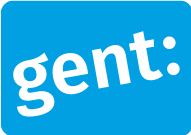 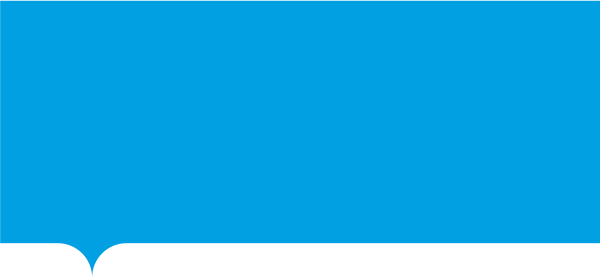 Waarvoor dient dit formulier?Met dit formulier geef je als eigenaar toestemming aan de huurder of student om een geveltuin te melden en te beheren. Dit formulier moet toegevoegd worden aan het e-formulier ‘Melding geveltuin en/of aanvraag straattuin’ als een geveltuin wordt gemeld door een huurder of student. 
Is de geveltuin door de huurder of student gemeld aan Gentinfo, dan moet dit getekende document opgestuurd worden naar Stad Gent t.a.v. Groendienst, Botermarkt 1 9000 Gent.Vul hieronder de gegevens van de geveltuin in.  Vul hieronder je gegevens als eigenaar in. Vul de onderstaande verklaring in.Ik geef toestemming aan de huurder/student die een geveltuin meldt op het hierboven genoteerde adres en bevestig dat mijn gegevens volledig en correct zijn ingevuld. Met respect voor je privacyDe Stad Gent behandelt de persoonsgegevens die je invult met respect voor je privacy. We volgen hiervoor de Algemene Verordening Gegevensbescherming.Waarvoor, met wie en hoe lang?De Stad Gent gebruikt je gegevens in het kader van het reglement voor het aanleggen en beheren van een geveltuin en van een straattuin. Je persoonsgegevens worden voor de behandeling van je dossier doorgegeven aan de Dienst Wegen, Bruggen en Waterlopen. We verwijderen je persoonsgegevens 1 jaar na jouw melding dat de geveltuin is verwijderd. 
Je rechtenJe hebt altijd het recht om je persoonsgegevens in te zien en om foute gegevens aan te passen. In sommige gevallen kun je ook je gegevens laten wissen. Wil je je beroepen op deze rechten? Dat kan via het contactformulier op de contactpagina van de website. Vermoed je dat iemand je persoonsgegevens onrechtmatig gebruikt? Meld het ons via privacy@stad.gent. Je hebt ook het recht om klacht in te dienen bij de Vlaamse Toezichtcommissie voor de verwerking van persoonsgegevens.     Informatie over de geveltuin en/of straattuinstraat en nr/bus:postcode en gemeente: Persoonlijke informatievoornaam:achternaam: e-mailadres:OndertekeningDatum:Handtekening:         /           /      